Le Guide True-upPour vous aider dans la démarche d’ajustement annuelDans le cadre de l’Accord Entreprise passé avec Microsoft, vous bénéficiez de la ﬂexibilité indispensable à la croissance de votre activité et conservez la possibilité d’acquérir des licences supplémentaires selon vos besoins. Ensuite, une fois par an, vous indexez à votre Accord Entreprise toutes les licences acquises au cours des douze derniers mois. C’est ce en quoi consiste la procédure d’ajustement dite True-up : tous les postes de travail, utilisateurs et processeurs éligibles ajoutés à votre infrastructure en cours d’année sont répertoriés, ainsi que toute utilisation additionnelle d’un produit sous licence Microsoft. Vous pouvez ainsi déployer et administrer vos licences plus efficacement que jamais. Vous savez de quels logiciels vous disposez et identifiez ceux que vous utilisez : vous prenez ainsi la mesure de votre activité et avez toutes les cartes en main pour envisager vos perspectives de croissance.Ce guide de référence est conçu pour faciliter et optimiser la procédure True-up. Si vous avez des questions, n’hésitez pas à contacter votre prestataire ou votre équipe gestionnaire de compte Microsoft. Vous trouverez leurs coordonnées actualisées sur votre récapitulatif de contrats. Vous pouvez aussi vous rendre sur www.microsoft.com/licensing.        CHRONOLOGIE DE LA PROCÉDURE TRUE-UP	VOTRE DATE ANNIVERSAIRE90 JOURS	60 JOURS	30 JOURS	JUSTE AVANT	DANS LES 15 JOURSRécapitulez vos achats de logiciels et de matériel. Combien de licences avez-vous acquises au cours de l’année passée ? Votre prestataire ou votre équipe gestionnaire de compte Microsoft pourra vous contacter pour discuter de la procédure True-up à venir.Rapportez à votre prestataire ou à votre équipe gestionnaire de compte Microsoft les ajouts de licences que vous avez relevés. Votre prestataire ou votre équipe gestionnaire de compte Microsoft pourra vous contacter pour identiﬁer les nouveaux produits pouvant être utiles pour votre activité.Votre prestataire ou votre équipe gestionnaire de compte Microsoft émettra une commande True-up standard reﬂétant les modiﬁcations indexes 
à votre Accord Entreprise et vous la soumettra pour validation.Votre prestataire ou votre équipe gestionnaire de compte Microsoft vous contactera pour s’assurer que votre procédure True-up se déroule sans accroc.Votre prestataire ou votre équipe gestionnaire de compte Microsoft récapitulera votre commande True-up ﬁnalisée et la passera auprès de Microsoft.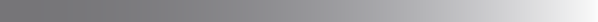 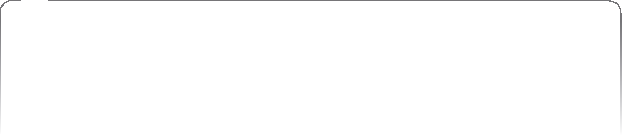 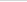 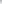 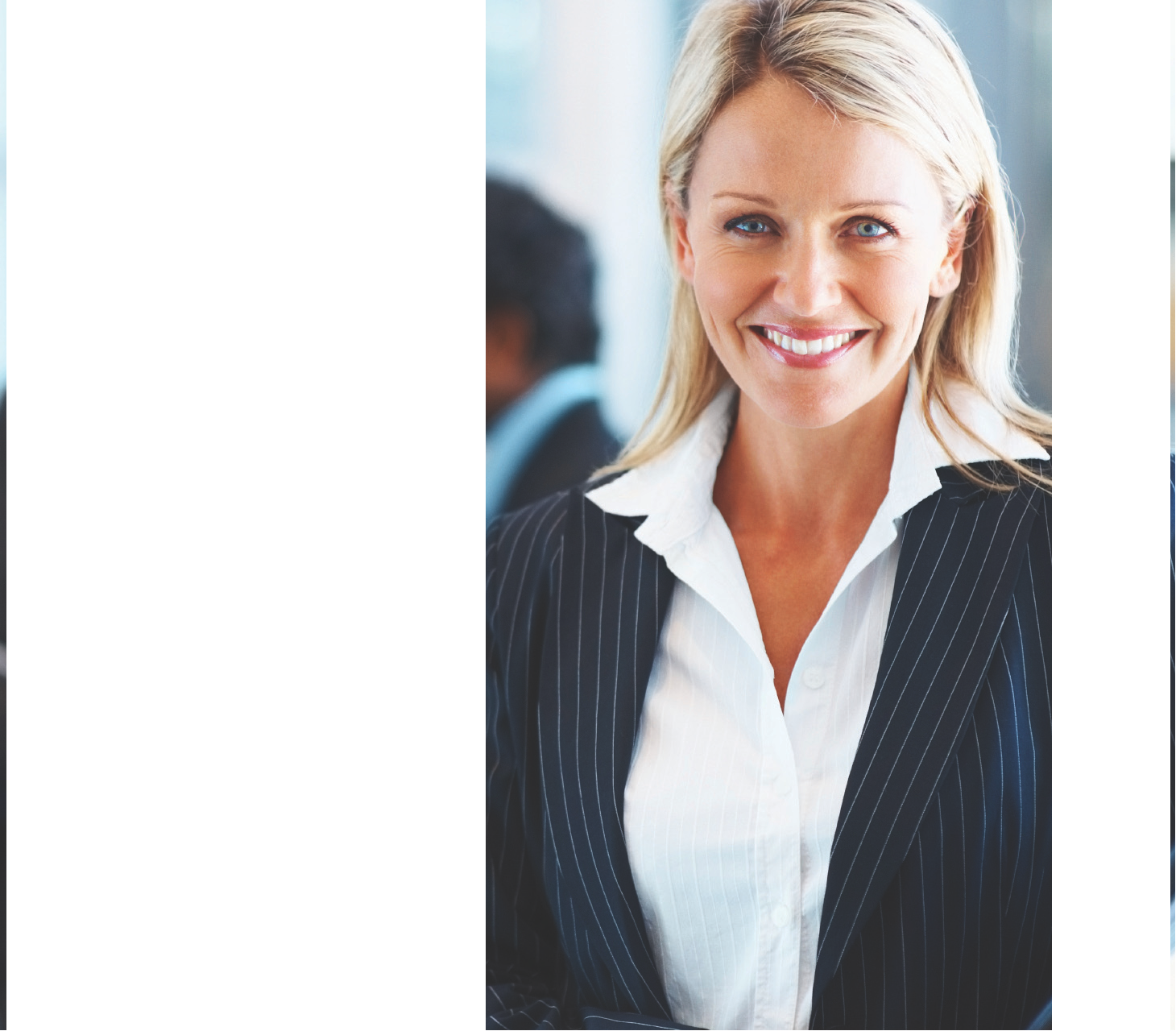 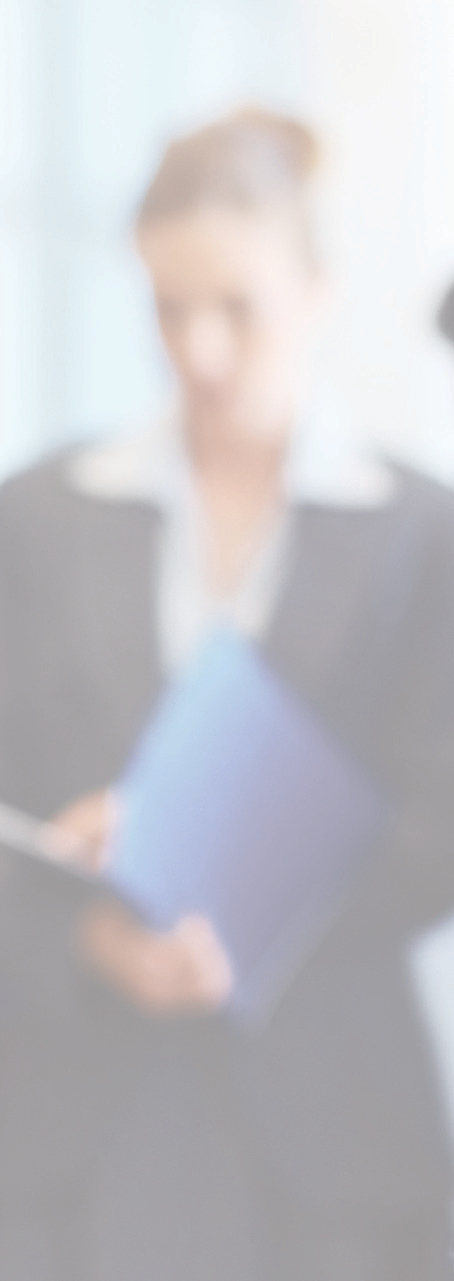 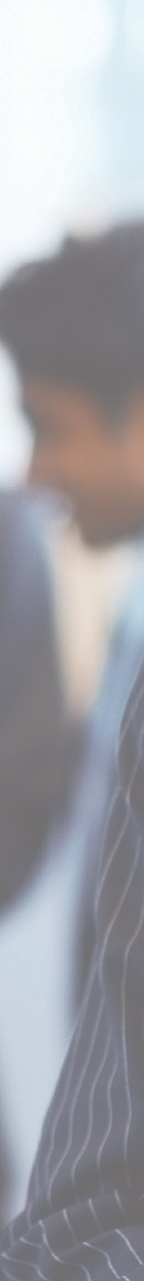 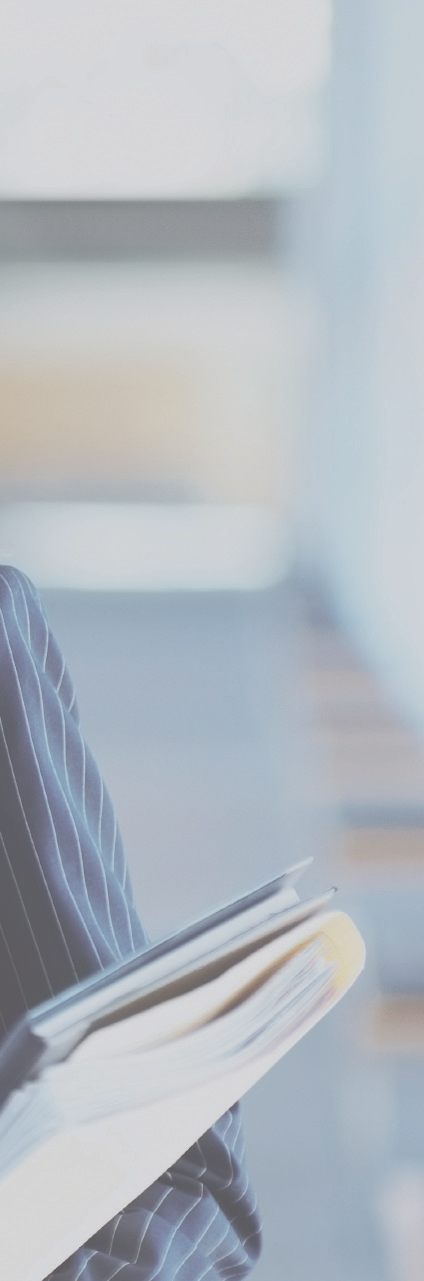 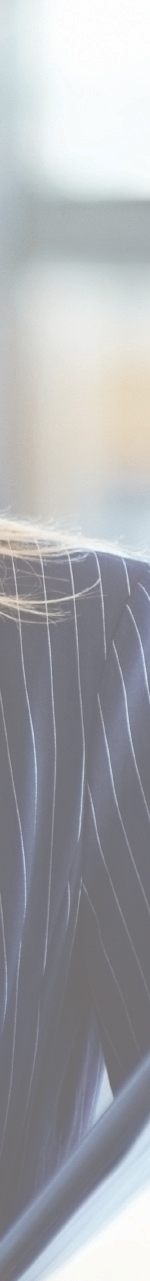 UNE FOIS LA PROCÉDURE TRUE-UP ACHEVÉEVotre historique d’achat et votre récapitulatif de licences seront actualisés et consultables sur le site du centre Microsoft Volume LicensingServices à l’adresse suivante : www.microsoft.com/licensing/servicecenter.Besoin d'aide ?Contactez votre prestataire ou votre équipe gestionnaire de compte Microsoft ou consultez le site du centre Microsoft Volume LicensingServices à l’adresse suivante : www.microsoft.com/licensing.2À propos de votre Accord Entreprise.L’Accord Entreprise Microsoft (AE) vous offre un moyen économique d’acquérir les technologies Microsoft les plus récentes et contribue à standardiser votre infrastructure informatique ainsi qu'à simplifier la gestion de vos licences. Puisque vous n’avez à passer de commande qu’une fois par an, votre Accord Entreprise permet de rationaliser le processus d’achat et réduit le temps consacré à l’administration des licences logicielles.L’AE est un contrat trisannuel, renouvelable à expiration de chaque cycle. Dans le cadre de cet accord, votre entreprise est tenue de procéder à un inventaire d’ajustement annuel pour évaluer le nombre de postes, utilisateurs, serveurs, processeurs, entre autres dispositifs, exécutant des logiciels Microsoft, et récapituler 
les éventuelles licences acquises au cours de l’année écoulée. Cet inventaire interviendra à la fin de chaque année, pendant les trois ans d’application du contrat.Vous pouvez soumettre des commandes de logiciels à tout moment au cours de l’année calendaire. 
En revanche, la déclaration d’ajustement annuel True-up devra intervenir entre 60 jours avant et 15 jours après la date anniversaire de votre AE. Veuillez noter également que la procédure True-up annuelle s’applique uniquement aux produits disposant déjà d’une licence dans le cadre de votre AE. Les nouveaux produitsutilisés pour la première fois doivent faire l’objet d’une licence au cours du mois de leur première exécution. De même, les services en ligne de Microsoft (par exemple BPOS) doivent être achetés au cours du mois de l’utilisation initiale.Si vous n’avez pas augmenté la taille de votre parc d’ordinateurs ou de votre effectif d’utilisateurs, ni utilisé des produits additionnels au cours de l’année calendaire écoulée, vous restez tenu de soumettre une déclaration de mise à jour (utilisation nulle) paraphée par un signataire autorisé de votre entreprise. En revanche, si vous avez commencé à utiliser des produits Microsoft non inclus dans votre AE, adressez-vous à votre prestataire ou à votre équipe gestionnaire de compte Microsoft pour passer une nouvelle commande et indexer ces produits à votre AE.Votre activité évolue. Qu’en est il de votre Accord Entreprise?Chaque entreprise est unique : ses systèmes, applications et services répondent à des besoins spécifiques. 
En conséquence, une entreprise dispose de plusieurs configurations de serveurs, de licences d’accès client (CAL), de serveurs d’administration, de systèmes d’exploitation et d’applications de bureau utilisées ponctuellement ou non. Votre infrastructure peut donc évoluer au cours du cycle d’application de votre AE 
et ainsi imposer le déploiement de produits sous licence additionnels. La procédure d’ajustement True-up offre un moyen aussi simple qu’efficace de répondre à ces nouveaux besoins et de garantir l’actualisation 
et la conformité de vos licences.Ces systèmes et services peuvent varier selon les profils clients : plusieurs scénarios peuvent donc s’appliquer. Posez-vous les questions suivantes pour identifier les potentiels pôles de croissance et d’évolution :Notre parc informatique et nos effectifs d’utilisateurs ont-ils augmenté cette année ?Avons-nous procédé à de nouvelles acquisitions?Avons-nous augmenté le nombre de nos serveurs ? Avons-nous relié des serveurs en cluster? Avons-nous dédié certains d’entre eux à la restauration/récupération d’urgence?Avons-nous déployé des environnements de serveur ou de bureau virtualisés?Avons-nous déployé des applications de bureau comme Microsoft® Office Project, MicrosoftOffice Visio®, Microsoft Office OneNote® ou Microsoft MapPoint®?Avons-nous mis en production des produits ou applications pilotés?Utilisons-nous Microsoft Systems Management Server pour restituer les données préalables à la procédure True-up?Avons-nous implémenté un programme de gestion du parc logiciel efficace?3Modes d’inventaire des licences AE.Plusieurs catégories de produits sont licenciées dans le cadre de l’Accord Entreprise selon l’offre de licence pour laquelle vous avez opté. Toutes seront prises en compte globalement lors de la procédure annuelle True-up :• Produits Entreprise : il s’agit des produits fondamentaux retenus dans votre AE. Chacun est licencié selon le nombre d’utilisateurs ou de postes éligibles recensés dans votre entreprise.• Produits additionnels : cette liste comprend tous les produits autres que les produits Entreprise que vousavez choisi de licencier lors de la signature de votre AE. Les conditions d’attribution de licence varient selon le produit.• Produits Plateforme d'application : cette suite de produits est indexée à votre option Plateforme d'application(EAP). L’échelonnage de l’inventaire dépend de l’option True-up choisie.• Produits Infrastructure de base : cette suite de produits est indexée à l’option Infrastructure de base (ECI).Il est capital que l’inventaire récapitule l’ensemble de ces catégories de produits, selon qu’ils s’appliquent ou non à votre entreprise. En raison du mode de licence distinct affecté à chaque produit, une entreprise pourrait accuser une croissance d’utilisation de certains produits additionnels même si le nombre de postes de travailet les effectifs d’utilisateurs restent inchangés. Mesurer le déploiement de vos actifs logiciels peut contribuerà maîtriser l’exercice de votre activité et à adapter vos ressources à vos besoins stratégiques. Établir un inventaire précis de votre parc logiciel présentera des avantages bien supérieurs à la simple mise en œuvre de laprocédure True-up annuelle avec Microsoft. Bien que la gestion du parc logiciel d’une entreprise puisse se révéler complexe, il existe plusieurs modes d’inventaire des licences AE à même de rationaliser la démarche.Le mode d’inventaire applicable à votre entreprise dépendra de votre configuration système. Trois modes d’inventaire distincts sont décrits ci-dessous :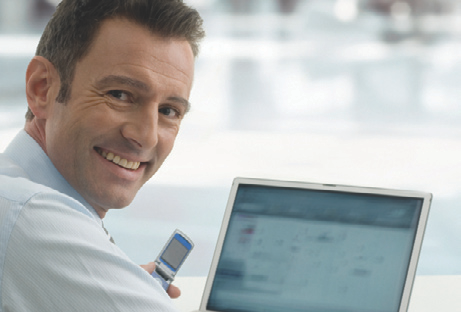 SOLLICITEZ UN PARTENAIRE SAM.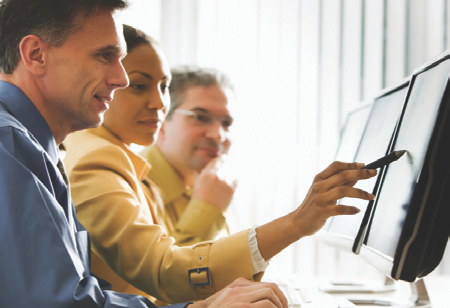 UTILISEZ DES PROCÉDURES ET OUTILS AUTOMATISÉS.Un partenaire SAM Microsoft peut vous aider à expertiser votre environnement logiciel et à élaborer un plan d’action personnalisé pour implémenter des procédures True-up efficaces, précises et reconductibles. Les partenaires SAM agréés par Microsoft sont des experts qualifiés dans la gestion de parcs logiciels, l’utilisation d’outils dédiés et le déploiement de licences Microsoft. Proposé à un tarif avantageux, un programme SAM adapté fournit les données nécessaires à la procédure True-up et définit un plan de gestion logicielle sur mesure qui facilitera la mise en œuvre d’ajustements ultérieurs.A votre demande, votre équipe gestionnaire de compte Microsoft vous mettra en contact avec un partenaire SAM et encadrera la signature d’un contrat de collaboration SAM.Vous utilisez peut-être déjà un outil d’inventaire logiciel pour assurer la gestion de vos actifs : cet outil est particulièrement utile lors de la procédure True-up. Un partenaire SAM peut s’appuyer sur vos outils existants ou vous aider à identifier des outils dédiés pour rationaliser la procédure d’inventaire True-up.Microsoft Systems Management Server est un système auto-surveillé capable d’estimer l’évolution de votre inventaire sur une période de plusieurs années. Il permet d’automatiser la recherche de périphériques et de centraliser les données d’inventaire logiciel et matériel des serveurs, appareils mobiles et ordinateurs clients pour dresser un rapport d’inventaire standard.Sollicitez votre prestataire ou votre équipe gestionnaire de compte Microsoft pour étudier et regarder ensemble les résultats de votre rapport d’inventaire et ajuster au besoin les licences AE. Prenez en compte vos acquisitions matérielles et votre utilisation de produits sous licence au cours de la période allouée au True-up.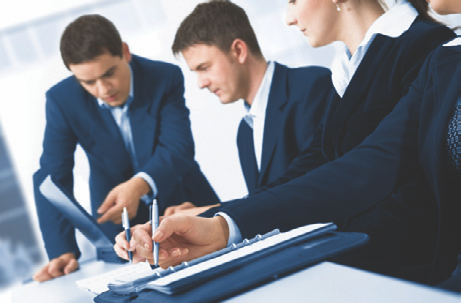 PROCÉDEZ À UN INVENTAIRE MANUEL.Faites-vous aider en interne pour dresser un inventaire de votre environnement logiciel et recenser les serveurs, ordinateurs (fixes, portables et terminaux) qui exploitent des logiciels sous licence Microsoft. Si vous avez souscrit à un programme de gestion du parc logiciel, votre partenaire SAM peut vous aider à rationaliser cette procédure, selon votre infrastructure et vos besoins.4Bien aborder la procédure True-up.Quels systèmes doivent faire l’objet d’un inventaire?Lors de la procédure d’ajustement annuel (ou True-up), les éléments suivants doivent être répertoriés :✓ Les périphériques, serveurs compris, ordinateurs (fixes, portables et terminaux), ainsi que tous les appareils mobiles exécutant des logiciels sous licence Microsoft. Vous devez relever le nombre de périphériques ainsi que la date de leur mise en service.✓ Les licences de systèmes d’exploitation (OS) éligibles installées sur les ordinateurs de bureau. Renseignez le type de système d’exploitation et la date de mise en service.✓ Toutes les applications logicielles Microsoft. Les systèmes logiciels répertoriés ci- contre sont représentatifs des composantes d’application prises en charge par votre Accord Entreprise (AE) et sont donc susceptibles de faire partie intégrante de la procédure True-up. Remarque : cette liste de référence est loin d’être exhaustive. Pour consulter la liste actualisée des produits concernés, rendez-vous sur www.microsoft.com/licensing/about-licensing/product-licensing.aspx#tab=2.✓ Les licences d’accès client par utilisateur (CAL utilisateur) et par périphérique(CAL périphérique) au sein de votre entreprise. Les CAL utilisateur permettent à unutilisateur unique d’utiliser le périphérique de son choix pour accéder aux logiciels de plusieurs serveurs sous licence. Les CAL périphérique permettent à un périphérique unique d’accéder à plusieurs serveurs sous licence (par exemple des appareils mobiles comme des smartphones, qui accèdent souvent à plusieurs serveurs dont Exchange, Windows et SQL) et permettent en outre à plusieurs utilisateurs d’utiliser un même périphérique (par exemple dans le cas d’un terminal de centre d’appels).Anticipez et optimisez.Procédez à une évaluation SAM.La mise en œuvre annuelle d’une procédure True-up est l’occasion idéale d’implémenter un programme SAM (Software Asset Management – Gestion des actifs logiciels). Le programme SAM regroupe diverses solutions de gestion optimale qui contribueront à contrôler vos coûts, à renforcer la conformité et la sécurité de vos actifs ainsi qu’ à anticiper vos besoins en logiciels à mesure que se développe votre activité. Rendez-vous sur www.microsoft.com/sam pour bénéficier de conseils et d’outils conçus pour faciliter la mise en œuvre de votre inventaire logiciel. En outre, Microsoft entretient un réseau de plusieurs centaines de partenaires SAM agréés capables d’accompagner votre procédure True-up à moindre coût. Pour en savoir plus ou identifier le partenaire SAM le plus proche, rendez-vous sur www.microsoft.com/sam puis cliquez sur l’onglet Partenaires.Préparez dès maintenant l’exercice de l’année suivante.Une fois la procédure True-up achevée, veillez à conserver une copie de votre inventaire pour une utilisation ultérieure. Cette copie est d’autant plus importante si vous effectuez cette démarche manuellement. Nous vous recommandons en outre de procéder à des inventaires échelonnés de votre infrastructure informatique sous licence (un par trimestre) afin d’accélérer la procédure annuelle True-up. L’implémentation d’une stratégie SAM contribuera a optimiser la démarche.Ressources et assistance.•  Pour plus d’informations, rendez-vous sur le site : www.microsoft.com/licensing.•  Si vous avez des questions sur les avantages offerts par les services de licences en volume Microsoft (Microsoft Licensing Volume Services) ou l’assurance logicielle (Software Assurance), contactez votre prestataire ou votre équipe gestionnaire de compte Microsoft, ou appelez le numéro d'assistance de votre centre local Microsoft Volume Licensing Services que vous trouverez à l'adresse www.microsoft.com/ licensing/servicecenter/Help/Contact.aspx.•  Pour plus d’informations sur le programme SAM, rendez-vous sur www.microsoft.com/sam pour télécharger un kit d’optimisation SAM ou trouver un partenaire SAM agréé.Serveurs Microsoft  BizTalk® Server Branch, éditions Standard et
    Entreprise  Commerce Server, éditions Standard et Entreprise  Serveurs Microsoft Dynamics® CRM Professional 
    et Entreprise  Serveur Microsoft Dynamics CRM 
    Workgroup  Serveur Exchange Standard et Entreprise  Serveur FAST Search pour SharePoint  Forefront® Threat Management Gateway, editions
    Standard et Entreprise  Forefront Unified Access Gateway  Groove® Server  Identity Lifecycle Manager (ILM)  Office Communications Server, éditions Standard etEntreprise  Project Server  Serveur de recherche  SharePoint® Server  SharePoint Server pour sites Internet Sites Entreprise  SQL Server® Enterprise, éditions Small Business,
    Standard, Workgroup et Web  System Center Configuration Manager  System Center Data Protection Manager  System Center Essentials  System Center Operations Manager  System Center Reporting Manager  System Center Virtual Machine Manager  System Center Virtual Machine Manager WorkgroupEdition      Serveur Virtual Earth®  Serveur Virtuel, éditions Standard et Entreprise  Serveur Visual Studio® Team 
    Foundation  Visual Studio Team Lab 
    ManagementServeur Windows® HPC  Serveur Windows® Édition 
     HPC  Serveur Windows Édition HPC sans 
    Hyper-V™  Serveur Windows Standard, Entreprise et Datacenter  Serveur Windows WebSystèmes d'exploitation Microsoft*  Windows 7 Professionnel  Windows 7 EntrepriseApplications bureautiques Microsoft  Microsoft Office Professionnel Plus**  Microsoft Office Project Professionnel  Microsoft Office Project Standard  Microsoft Office Visio Professionnel  Microsoft Office Visio Standard* Remarque : les licences de mise à jour des OS Windows pour ordinateurs de bureau consenties dans le cadre de l’Accord Entreprise ne sont pas des licences intégrales et nécessitent une licence dédiée pour système d’exploitation sur chacun des ordinateurs éligibles sur lesquels une licence de miseà jour est déployée. La procédure True-up pour la mise à jour des OS Windows est fondée sur la taille du parc d’ordinateurs de bureau éligibles.**La procédure True-up pour Office Professionnel Plus est fondée sur la taille du parc d’ordinateurs de bureau éligibles.